Impresso em: 07/08/2023 21:15:11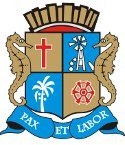 Matéria: VETO EMENDA N 28Autor: RICARDO MARQUESGoverno de Sergipe Câmara Municipal de AracajuReunião: 8 SESSÃO OrdináriaData: 23/02/2022Parlamentar	Partido	Voto	HorárioANDERSON DE TUCA BRENO GARIBALDE CÍCERO DO SANTA MARIA DR. MANUEL MARCOS EDUARDO LIMAFABIANO OLIVEIRA FÁBIO MEIRELES ISACJOAQUIM DA JANELINHA LINDA BRASILPAQUITO DE TODOS PR. DIEGOPROF. BITTENCOURT PROFª. ÂNGELA MELO RICARDO MARQUES RICARDO VASCONCELOSSÁVIO NETO DE VARDO DA LOTÉRICA SHEYLA GALBASONECAVINÍCIUS PORTOPDTUNIÃO BRASIL PODEMOS PSDREPUBLICANOS PPPODEMOS PDTSOLIDARIEDADE PSOL SOLIDARIEDADE PPPDT PTCIDADANIA REDE PODEMOS CIDADANIA PSDPDTABS NÃO NÃO SIM NÃO SIM SIM NÃO SIM NÃO SIM NÃO SIM NÃO NÃO NÃO SIM NÃO SIM SIM11:20:2611:21:5011:21:1511:22:0811:21:3711:21:0411:20:5911:20:5911:20:4011:20:3611:20:3611:20:3511:20:3211:20:5811:20:3711:21:2211:21:3611:20:2711:21:2611:20:31NITINHOEMÍLIA CORRÊA BINHOSGT. BYRON ESTRELAS DO MARPSD PATRIOTA PMNREPUBLICANOSO Presidente não Vota Não VotouNão Votou Não VotouTotais da Votação	Sim: 9Resultado da Votação: PREJUDICADONão: 10Abstenção: 1	Total de Votos Válidos: 20